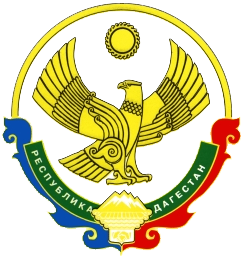 АДМИНИСТРАЦИЯМУНИЦИПАЛЬНОГО РАЙОНА «ЦУНТИНСКИЙ РАЙОН»РЕСПУБЛИКИ ДАГЕСТАН_________________________________________________________________ПОСТАНОВЛЕНИЕ05.08.2021г.                                                                                                  №152с. КидероОб утверждении муниципальной программы в МР «Цунтинский район» "Комплексная программа противодействия идеологии терроризма в МР «Цунтинский район» Республике Дагестан" на 2021-2023 годыАдминистрация МР «Цунтинский район» Республики Дагестан постановляет:Утвердить муниципальную программу в МР «Цунтинский район» "Комплексная программа противодействия идеологии терроризма в МР «Цунтинский район» Республике Дагестан" на 2021-2023 годы.И.о. главы 							А. Гамзатов Утверждена
постановлением Администрации МР «Цунтинский район»
от 05.08.2021 г. №152 

МУНИЦИПАЛЬНАЯ ПРОГРАММА В МР «ЦУНТИНСКИЙ РАЙОН» "КОМПЛЕКСНАЯ ПРОГРАММА ПРОТИВОДЕЙСТВИЯ ИДЕОЛОГИИ ТЕРРОРИЗМА В МР «ЦУНТИНСКИЙ РАЙОН» НА 2021-2023 ГОДЫПАСПОРТ МУНИЦИПАЛЬННОЙ ПРОГРАММЫ В МР «ЦУНТИНСКИЙ РАЙОН»"КОМПЛЕКСНАЯ ПРОГРАММА ПРОТИВОДЕЙСТВИЯ ИДЕОЛОГИИ ТЕРРОРИЗМА В МР «ЦУНТИНСКИЙ РАЙОН» НА 2021-2023 ГОДЫ________________<1> Несовершеннолетние дети, состоящие на различных видах профилактического учета, дети из семей участников ПВФ, а также прибывающие из зон боевых действий в Сирии и Ираке.
I. Характеристика проблемы, на решение которой направлена ПрограммаМеждународный и отечественный опыт противодействия терроризму свидетельствует о том, что силовые методы решения проблемы могут временно локализовать конкретную угрозу совершения террористических актов. Но в целом угрозы будут сохраняться до тех пор, пока существует система воспроизводства инфраструктуры терроризма.Ключевые звенья этой системы - идеология терроризма, ее вдохновители и носители, а также каналы распространения указанной идеологии.В настоящее время на федеральном уровне приняты и действуют нормативные акты, регламентирующие деятельность органов государственной власти по противодействию терроризму. Одним из основных документов является Федеральный закон от 6 марта 2006 г. N 35-ФЗ "О противодействии терроризму", который определяет информационные, политические, экономические, социальные и иные методы борьбы с террористической угрозой. Кроме того, приняты Концепция противодействия терроризму в Российской Федерации, Доктрина информационной безопасности Российской Федерации, Стратегия национальной безопасности Российской Федерации, Стратегия государственной национальной политики Российской Федерации на период до 2025 года, Комплексный план противодействия идеологии терроризма в Российской Федерации на 2019-2023 годы, а также другие документы, направленные на противодействие терроризму.Противодействие идеологии терроризма включает в себя комплекс организационных, социально-политических, информационно-пропагандистских мер по предупреждению распространения в обществе идей, направленных на коренное изменение существующих социальных и политических институтов Российской Федерации.Одним из ключевых направлений борьбы с террористическими проявлениями в общественной среде выступает их профилактика. Особенно важно проведение такой профилактической работы в среде молодежи, так как именно молодежная среда в силу целого ряда различных факторов является одной из наиболее уязвимых в плане подверженности негативному влиянию разнообразных антисоциальных и криминальных групп.Очевидна и необходимость активной разъяснительной работы среди населения с привлечением авторитетных деятелей различных религиозных объединений, представителей научной интеллигенции, средств массовой информации, институтов гражданского общества.Целесообразно использование программно-целевого метода для достижения результатов в профилактической работе по противодействию терроризму, что предполагает реализацию взаимоувязанного по ресурсам и срокам осуществления комплекса мероприятий, обеспечивающих достижение поставленной цели.

II. Этапы и сроки реализации ПрограммыПрограмма реализуется в 2021-2023 годах, в один этап.
IV. Обоснование значений целевых показателей (индикаторов) Программы Целевые показатели (индикаторы) Программы приняты в увязке с целью и задачами Программы и с учетом достижения приоритетов муниципальной политики в сфере реализации Программы.Достижение показателей Программы обеспечивается путем выполнения всех ее мероприятий.Перечень целевых показателей (индикаторов) Программы приведен в приложении № 1.Перечень основных мероприятий муниципальной программы приведен в приложении №2
Приложение № 1
к муниципальной  программе
в МР «Цунтинский район» "Комплексная
программа противодействия идеологии
терроризма в МР «Цунтинский район» Республике Дагестан"
ПЕРЕЧЕНЬ ЦЕЛЕВЫХ ПОКАЗАТЕЛЕЙ (ИНДИКАТОРОВ) МУНИЦИПАЛЬННОЙ ПРОГРАММЫ В МР «ЦУНТИНСКИЙ РАЙОН» "КОМПЛЕКСНАЯ ПРОГРАММА ПРОТИВОДЕЙСТВИЯ ИДЕОЛОГИИ ТЕРРОРИЗМА В МР «ЦУНТИНСКИЙ РАЙОН» РЕСПУБЛИКЕ ДАГЕСТАН" НА 2021 – 2023 ГОДЫ Приложение № 2
к муниципальной  программе
в МР «Цунтинский район» "Комплексная
программа противодействия идеологии
терроризма в  МР «Цунтинский район» Республике Дагестан"

ПЕРЕЧЕНЬ ОСНОВНЫХ МЕРОПРИЯТИЙ МУНИЦИПАЛЬННОЙ ПРОГРАММЫ В «МР ЦУНТИНСКИЙ РАЙОН» "КОМПЛЕКСНАЯ ПРОГРАММА ПРОТИВОДЕЙСТВИЯ ИДЕОЛОГИИ ТЕРРОРИЗМА В «МР ЦУНТИНСКИЙ РАЙОН»  РЕСПУБЛИКЕ ДАГЕСТАН" НА 2021 – 2023гг.Меры по формированию у населения в МР «Цунтинский район» антитеррористического сознания. Общественно – политические, культурные и спортивные мероприятия, посвященные Дню солидарности в борьбе с терроризмом (3 сентября)Воспитательные культурно – просветительские мероприятия, направленные на развитие у детей и молодежи неприятия идеологии терроризма и привитие им традиционных российских духовно – нравственных ценностейТематические мероприятия по вопросам предупреждения распространения идеологии терроризма среди молодежиПоддержка творческих проектов антитеррористической направленности, в том числе в рамках, реализуемых грантовых программМероприятия информационно-пропагандистского характера и защиты информационного пространства Республики Дагестан от идеологии терроризма Мероприятия, направленные на совершенствование кадрового обеспечения противодействия идеологии терроризма (повышение квалификации, обмен опытом)Проведение конференций, форумов в целях совершенствования деятельности и обмена опытом по противодействию идеологии терроризма<1> Лица, отбывшие наказание за совершение преступлений террористического характера, а также члены семей лиц, причастных к террористической деятельности (действующих, осужденных, нейтрализованных), в том числе возвратившихся из стран с повышенной террористической активностью, оказывающих содействие в противодействии терроризму.<2> Несовершеннолетние дети, состоящие на различных видах профилактического учета, дети из семей участников НВФ, а также прибывающие из зон боевых действий в Сирии и Ираке.Ответственный исполнитель -Администрация МР «Цунтинский район» Участники Программы -МКУ «Управление образования молодежной политики спорта и туризма Совет Имамов МР «Цунтинский район»ГКУ РД ЦЗНМКУ «ЦТКНР»Цель Программы -защита населения МР «Цунтинский район»  от пропагандистского (идеологического) воздействия международных террористических организаций, сообществ и отдельных лиц Задачи Программы -формирование у населения МР «Цунтинский район» Республики Дагестан антитеррористического сознания;предупреждение вовлечения в террористическую деятельность лиц, подверженных воздействию идеологии терроризма, а также попавших под ее влияние;содействие развитию у населения, прежде всего молодежи, активной гражданской позиции, направленной на неприятие идеологии терроризма; обеспечение снижения влияния идеологии терроризма на молодежь;предотвращение использования религиозного фактора в распространении идеологии терроризма;привлечение институтов гражданского общества к участию в работе по профилактике терроризма; совершенствование информационно-пропагандистских мер, направленных на противодействие идеологии терроризма;обеспечение подготовки муниципальных служащих, а также иных работников, участвующих в рамках своих полномочий в реализации мероприятий по противодействию идеологии терроризма;совершенствование научного и методического сопровождения деятельности в области противодействия идеологии терроризма;обмен опытом специалистов, задействованных в деятельности по противодействию идеологии терроризма Этапы и сроки реализации Программы -Программа реализуется в один этап, с 2021 по 2023 год Целевые индикаторы и показатели Программы -доля несовершеннолетних детей и молодежи из числа "группы риска" <1>, привлеченных к профилактическим мероприятиям;увеличение количества трудоустроенных и охваченных профессиональным обучением граждан из числа отбывших наказание за совершение преступлений террористического характера, а также членов семей лиц, причастных к террористической деятельности (действующих, осужденных, нейтрализованных), в том числе возвратившихся из стран с повышенной террористической активностью, оказывающих содействие в противодействии терроризму;увеличение численности специалистов по работе в молодежной среде, журналистов, педагогов образовательных учреждений, охваченных обучающими мероприятиями;увеличение количества подготовленных информационных материалов на тему противодействия идеологии терроризма;увеличение количества публичных выступлений с осуждением идеологии терроризма лиц, отбывших наказание за совершение преступлений террористического характера и прибывших к местам постоянного проживания, а также членов семей лиц, причастных к террористической деятельности (действующих, осужденных, нейтрализованных), в том числе возвратившихся из стран с повышенной террористической активностью Объем и источники финансирования Программы -общий объем финансирования за счет средств районного бюджета - ____________тыс. рублей, в том числе:в 2021 году - ________ тыс. руб.;в 2022 году - ________ тыс. руб.;в 2023 году - ________ тыс. руб.Ожидаемые результаты реализации Программы -усиление защищенности населения муниципального района Цунтинский район Республики Дагестан от распространения идеологии терроризма;создание условий для эффективной деятельности, органов местного самоуправления муниципальных образований МР «Цунтинский район» Республики Дагестан, повышение их ответственности за организацию работы по усилению борьбы с терроризмом;повышение доверия граждан к деятельности органов местного самоуправления и правоохранительных органов в сфере профилактики терроризма;обеспечение информационной открытости деятельности органов местного самоуправления муниципальных образований МР «Цунтинский район» Республики Дагестан, направленной на усиление борьбы с любыми проявлениями терроризма;формирование на районном  уровне единого антитеррористического информационного пространства №Наименование показателя (индикатора) мероприятияЕдиница измеренияБазовое значениеГод реализации ПрограммыГод реализации ПрограммыГод реализации Программы№Наименование показателя (индикатора) мероприятияЕдиница измеренияБазовое значение20212022202312345671 (1)Доля несовершеннолетних детей и молодежи из числа "группы риска" <1>, привлеченных к профилактическим мероприятиямпроц.2 (2)Увеличение количества трудоустроенных и охваченных профессиональным обучение граждан из числа отбывших наказание за совершение преступлений террористического характера, а также членов семей лиц, причастных к террористической деятельности (действующих, осужденных, нейтрализованных), в том числе возвратившихся из стран с повышенной террористической активностью, оказывающих содействие в противодействии терроризмучел.3(4)Увеличение численности специалистов по работе в молодежной среде,  педагогов образовательных учреждений, охваченных обучающими мероприятиямичел4(5)Увеличение количества подготовленных информационных материалов на тему противодействия идеологии терроризмачел5(6)Увеличение количества публичных выступлений с осуждением идеологии терроризма лиц, отбывших наказание за совершение преступлений террористического характера и прибывших к местам постоянного проживания, а также членов семей лиц, причастных к террористической деятельности (действующих, осужденных, нейтрализованных), в том числе возвратившихся из стран с повышенной террористической активностьюед.№Наименование мероприятияНаименование мероприятияИсполнителиИсполнителиСроки исполнения, годыОбъем финансирования, тыс. руб.Показатели оценки конечных результатов, единица измеренияЗначение показателей122334567Профилактическая работа с лицами, подверженными воздействию идеологии терроризма, а также попавшими под ее влияниеПрофилактическая работа с лицами, подверженными воздействию идеологии терроризма, а также попавшими под ее влияниеПрофилактическая работа с лицами, подверженными воздействию идеологии терроризма, а также попавшими под ее влияниеПрофилактическая работа с лицами, подверженными воздействию идеологии терроризма, а также попавшими под ее влияниеПрофилактическая работа с лицами, подверженными воздействию идеологии терроризма, а также попавшими под ее влияниеПрофилактическая работа с лицами, подверженными воздействию идеологии терроризма, а также попавшими под ее влияниеПрофилактическая работа с лицами, подверженными воздействию идеологии терроризма, а также попавшими под ее влияниеПрофилактическая работа с лицами, подверженными воздействию идеологии терроризма, а также попавшими под ее влияниеПрофилактическая работа с лицами, подверженными воздействию идеологии терроризма, а также попавшими под ее влияние1(1)1(1)Информирование лиц, отбывших наказание за совершение преступлений террористического характера, а также членов семей лиц, причастных к террористической деятельности (действующих, осужденных, нейтрализованных), в том числе возвратившихся из стран с повышенной террористической активностью, оказывающих содействие в противодействии терроризму (далее - лица указанной категории) <1>, о возможности трудоустройства, профессионального обучения и получения дополнительного профессионального образования в целях дальнейшего трудоустройства лиц указанной категорииИнформирование лиц, отбывших наказание за совершение преступлений террористического характера, а также членов семей лиц, причастных к террористической деятельности (действующих, осужденных, нейтрализованных), в том числе возвратившихся из стран с повышенной террористической активностью, оказывающих содействие в противодействии терроризму (далее - лица указанной категории) <1>, о возможности трудоустройства, профессионального обучения и получения дополнительного профессионального образования в целях дальнейшего трудоустройства лиц указанной категорииАТКЦЗН2021-количество лиц, проинформированных об услугах, предоставляемых органами службы занятости, из числа лиц указанной категории, чел.2(2)2(2)Организация профессионального обучения и содействие в трудоустройстве лиц указанной категории по профессиям, востребованным на рынке труда Республики ДагестанОрганизация профессионального обучения и содействие в трудоустройстве лиц указанной категории по профессиям, востребованным на рынке труда Республики ДагестанАТК ЦЗН202120222023-количество лиц указанной категории, охваченных профилактическими мероприятиями органами службы занятости;3(4)3(4)Организация психологической поддержки и социальной адаптации безработных лиц указанной категорииОрганизация психологической поддержки и социальной адаптации безработных лиц указанной категорииАТК ЦЗН202120222023численность безработных граждан, охваченных психологической поддержкой и социальной адаптацией на рынке труда, из числа лиц указанной категории, чел.4(5)4(5)Организация специализированных ярмарок вакансий и дней открытых дверей для незанятых граждан из числа лиц указанной категорииОрганизация специализированных ярмарок вакансий и дней открытых дверей для незанятых граждан из числа лиц указанной категорииАТК ЦЗН202120222023количество проводимых мероприятий (ярмарок вакансий и дней открытых дверей), ед5(10)5(10)Проведение просветительских встреч с молодежью, наиболее подверженной идеологии терроризма (далее - "группа риска" <2>)Проведение просветительских встреч с молодежью, наиболее подверженной идеологии терроризма (далее - "группа риска" <2>)УОМПС и Т(Молодеж ная политика)202120222023численность детей и молодежи из "группы риска", привлеченных к профилактическим мероприятиям, чел6(11)6(11)Проведение недели правового просвещения среди обучающихся образовательных организаций района с целью доведения до них норм законодательства Российской Федерации, предусматривающих ответственность за участие в террористической деятельности и содействие терроризмуПроведение недели правового просвещения среди обучающихся образовательных организаций района с целью доведения до них норм законодательства Российской Федерации, предусматривающих ответственность за участие в террористической деятельности и содействие терроризмуУОМПС и Т202120222023охват учащейся молодежи, чел. (базовый показатель 500-1000 чел7(12)Проведение районного конкурса среди обучающихся в образовательных организациях на лучшее знание законодательства в области противодействия терроризму и норм законодательства РФ, предусматривающих ответственность за участие в террористической деятельности и содействие терроризмуАТКУОМПС и Т202120222023доля обучающихся в образовательных организациях, вовлеченных в участие в конкурсе, проц. (базовый показатель – 200- 400 учащихся) 8 (13)Проведение семинаров (учебных занятий) для лиц, получивших религиозное образование за рубежом и имеющих намерение заниматься религиозной деятельностью на территории Республики Дагестан, в целях разъяснения им норм законодательства Российской Федерации, предусматривающих ответственность за участие в террористической деятельности и содействие терроризму, традиционных российских духовно-нравственных ценностей и современной религиозной ситуации в Республике ДагестанАТКИмам района202120222023число участников семинаров (учебных занятий), чел.  9(14)Проведение мероприятий группового профилактического воздействия на детей из "группы риска" в образовательных организациях с участием представителей общественных, религиозных, спортивных организаций, психологовУОМПС и Т(Молодежная политика)АТК(Спорт)  10(15)Организация и проведение общерайонной молодежной акции памяти и скорби "Нет террору!". Организация цикла просветительских семинаров в образовательных организациях района "Дни борьбы против терроризма"АТКУОМПС и Т(молодежная политика)СМИ и ИТО202120222023количество школьников и молодежи, в том числе из "группы риска", привлеченной к общественно-политическим и просветительским мероприятиям, чел. 11 (16)Районная акция "Чтобы помнили", посвященная памяти погибших при исполнении служебного долга сотрудников правоохранительных органовСМИ и ИТОУОМПС и Т202120222023количество изготовленных информационных стендов, ед. 12 (17)Проведение профилактических мероприятий с молодежью, в том числе с лицами из "группы риска", а также лицами, находящимися под административным надзором в органах внутренних дел в связи с причастностью к совершению правонарушений в сфере общественной безопасности, с участием спортсменовУОМПС и Т(Спорт)202120222023количество образовательных организаций района, охваченных выездными мероприятиями, ед. 13 (18)Организация и проведение районного форума, посвященного Дню солидарности в борьбе с терроризмомУОМПС и Т20212022202314(19)Провести в районе "Уроков мужества" с участием представителей органов местного самоуправления муниципальных образований района, общественных деятелей, а также сотрудников правоохранительных органов, участвовавших в мероприятиях антитеррористического характераУОМПС и Т202120222023количество проведенных мероприятий, ед.15(20)Организация цикла просветительских семинаров, направленных на ознакомление с основами духовно-нравственной культуры, неприятие идеологии насилия и формирование понятия об информационной безопасности среди учащейся молодежиУОМПС и Т(молодежная политика)202120222023количество просветительскихмероприятий, направленных на профилактику идеологии терроризма в молодежной среде, ед.16(22)Цикл театральных культурно-просветительских акций "Дорогой мира и добра!" (с показом тематических спектаклей по противодействию идеологии терроризма)ЦТКНР202120222023количество акций, ед. / количество участников и зрителей, чел.17(23)Фестиваль детского творчества "Дети Кавказа - за мир на Кавказе" (с проведением конкурса-выставки художественного творчества)ЦТКНР202120222023количество несовершеннолетних участников, чел. / количество художественных работ антитеррористической тематики, созданных учащейся молодежью, ед.18(24)Фестиваль агитпрограмм "Моя Родина - Россия" (по противодействию терроризму) Центра традиционной культуры народов России района ЦТКНР202120222023творческих коллективов, использующих в репертуаре агитпрограммы и осуществляющих деятельность по воспитанию у молодежи неприятия идеологии терроризма, ед.19(25)Цикл музыкальных вокально-хореографических культурно-просветительских акций "Я выбираю мир!" в районе с повышенной террористической активностьюЦТКНР202120222023количество сельских поселений, ед. / количество несовершеннолетних, охваченных профилактикой, чел.20(29)Постановка театрализованного представления "Работаем, брат!", посвященного памяти Героя России М.НурбагандоваЦТКНР202120222023Количество постановок 21(30)Показ театрализованного представления "Работаем, брат!"ЦТКНРАТК202120222023количество образовательных организаций  с повышенным уровнем террористической активности, ед./количество охваченной молодежи, чел. 22(31)Организация и проведение форума "Я, ты, он, она вместе целая страна", образовательных организациях по противодействию идеологии терроризмаУОМПС и Т202120222023Число учащихся образовательных организаций района, участвующих в форуме, чел.  23(32)Районный культурно-просветительский молодежный форум "Мы не хотим бояться за наше завтра!", направленный на противодействие идеологии терроризмаЦТКНР202120222023количество несовершеннолетних детей из "группы риска", охваченных профилактической работой форума, чел. (базовый показатель - __ чел.)24(38)Оказание поддержки лицам, работающим в области противодействия идеологии терроризма, в том числе в сети "Интернет" (социальные сети, блоги и т.д.)АТКИмам района202120222023количество лиц, поощренных за работу в области противодействия идеологии экстремизма, чел.25(39)Оказание поддержки общественной палате в районе на реализацию проектов в сфере противодействия идеологии терроризмаАТК202120222023Количество получивших поддержку общественной палате ед.26(40)Творческий конкурс информационных материалов по противодействию идеологии терроризма ЦТКНР(молодежная политика)УОМПС и ТСМИ и ИТО202120222023количество созданных творческих проектов и информационных материалов по противодействию идеологии терроризма, ед.27(41)Организация с привлечением лидеров общественного мнения, авторитетных деятелей культуры и искусства, популярных блогеров разработки и распространения информационных материалов на тему противодействия идеологии терроризма, в том числе основанных на обращениях (призывах) лиц, отказавшихся от террористической деятельности, а также их родственников:СМИ и ИТО202120222023количество изготовленных видеороликов / количество материалов в печатных и электронных СМИ / количество материалов в сетевых изданиях, интернет-сайтах / количество показов/количество услуг, ед.27.1(41.1)в социальных сетях, видеохостингах, блого-хостингах27.2(41.2)в печатных и электронных средствах массовой информации;27.3(41.3)в сетевых изданиях, на интернет-сайтах; 28(44)Организация конкурса среди образовательных организаций на создание лучшего информационного материала (видеоролика, плаката, фотографии), направленного на формирование среди молодежи взаимоуважения, межнационального и межконфессионального согласияУОМПС и Т(молодежная политика)СМИ и ИТО202120222023количество созданных и размещенных в сети "Интернет" информационных материалов, ед.29(47)Проведение обучающих мероприятий. Обмен опытом работы по противодействию терроризмуСМИ и ИТО202120222023численность журналистов, принявших участие в обучающих мероприятиях, чел.30(48)Организация и проведение курсов повышения квалификации педагогов образовательных учреждений, курирующих вопросы противодействия идеологии терроризмаУОМПС и Т202120222023численность педагогов образовательных организаций, чел.31(49)Курса семинара для специалиста по работе с молодежью по противодействию идеологии терроризма в молодежной средеУОМПС и Т(Молодежная политика)202120222023Подготовка организатора образовательных организаций и специалистов в сфере профилактики идеологии терроризма в молодежной среде, чел 32(51)Проведение форума по противодействию идеологии терроризма в молодежной средеУОМПС и Т(молодежная политика)АТК СМИ и ИТО20212022202333(52)Разработка и распространение методических материалов:УОМПС и Т202120222023Сборник методических материалов 33.1по доведению до обучающихся района норм законодательства Российской Федерации, устанавливающих ответственность за участие в террористической деятельности и содействие терроризму